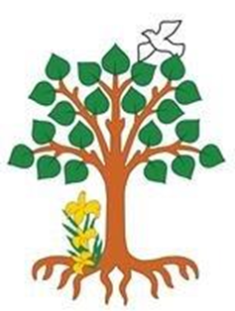 Cherry Orchard, Lichfield, WS14 9AN                Tel: 01543 263505	   	20 July 2018Website address:  http://www.stjosephslichfield.org.uk	Twitter: @StJoesLichfieldOur Catholic Mission I would like to thank Fr Michael Dolman foe celebrating our Leaver’s Mass on Tuesday this week.Parish Mass/Children’s LiturgyThe parish newsletter or website www.romancatholiclichfield.co.uk contains information about Masses and other church notices. Mass Times: 	6.00pm Saturday @ SS Peter & Paul (with Children’s Liturgy)	      	8.30am Sunday @ Holy Cross (with Children’s Liturgy) 	      	11.00am Sunday @ SS Peter & Paul (with Children’s Liturgy) AttendanceCongratulations to Y2 with the highest attendance this week with 100% congratulations.Autumn DatesPlease see the foot of this newsletter for the list of autumn dates. Why not print off a copy and stick it on your fridge to be always up to date?SATs resultsPlease also see a detailed breakdown of statutory assessment information for Reception, Y1 phonics, KS1 and KS2. I am extremely pleased that through the hard work and dedication of both children and staff, we have improved upon last year’s results yet again. Well done everyone.GoodbyeToday we say a very fond farewell to our Y6 children.  As usual, they entertained us with a wondereful assembly and there wasn’t a dry eye in the house – including mine! We have thoroughly enjoyed watching them grow and mature, particularly over the last year.  Please join us in wishing them all well as they move on to the next exciting stage of their lives.  We also say goodbye to George in Y3 and wish him well in his new school.Thank you from Mrs Gibson and Mrs BurkeBoth Mrs Gibson and Mrs Burke would like to say a huge thank you to the families, staff and Governors at St Joseph’s for the amazing presents, cards and good wishes we have received.  We have been totally overwhelmed by your generosity and kindness.   It has been such a privilege to have shared so many happy memories at St Joseph’s and we wish you all the very best and a very happy and healthy summer.  With love Mrs Gibson and Mrs Burke.Summer Reading ChallengePlease encourage your children to complete the challenge over the summer holidays as we would like to regain the title that we won 2 years ago!Letter from the Chair of GovernorsAttached is a letter from the Chair of Governors.Holiday datesThe holiday dates for St Joseph’s 2017/2018 are now available.  Please make a note of all the term and inset dates for the whole year to ensure there are no misunderstandings and confusion as far as taking holidays in term time.  The dates are attached to the newsletter, on the noticeboard and will be available on the website.  Summer holiday activitiesLooking for something to do during the holidays?   We have several flyers in the Reception area giving details of activities.Building FundYour contributions to the building fund have enabled us to maintain our school internally and externally.  During the summer holidays, the roof of Y5 class is being replaced. The roof skylights across the entire roof are being replaced and the high hall windows in the hall are also being replaced.Without your contributions, we would be unable to complete the works needed to maintain and improve our school environment.  We would like to extend a big thank you to all who have contributed.  If you would like to start contributing please see the school website for further information.  Many thanks.And finally…We wish a sad farewell to Mrs Burke and Mrs Gibson who are retiring this year. We wish them all the very best for the future. May I wish you all a fabulous summer break, whether you are staying here or travelling further afield. I would like to extend to you my sincere thanks for your continuous support of St. Joseph’s which I am sure I will be able to count upon again next year. St. Joseph’s really is a great place to be!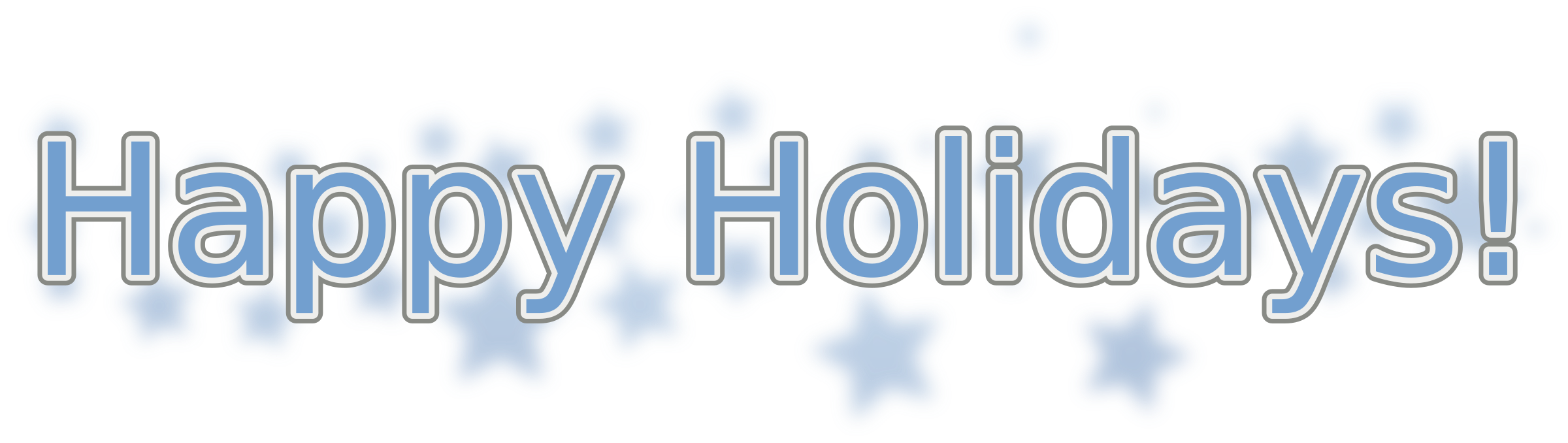 God bless                   Mrs D McLeary Ks1 sats results 2018Readingwriting MathsCombined Reading, Writing and Maths – 73%Y1 PHONICSY2 PHONICS re-sitKs2 sats results 2018EGPS (English Grammar punctuation and spelling)Readingwriting (Teacher Assessment )MathsCombined Reading, Writing and Maths at expected standard – 84% (National  –  64 %)Combined Reading, Writing and Maths at higher standard – 16% (National   TBC )Looking Ahead…School Dates –Changes in red
Please note – dates for Masses will be added once a planning meeting has taken place with Fr Anthony in September – Thanks you.OutcomeSt. Joseph’sNational Achieved the Expected Standard90%76%Working at Greater Depth30%26%OutcomeSt. Joseph’sNational (2016)Achieved the Expected Standard77%70%Working at Greater Depth23%16%OutcomeSt. Joseph’sNationalAchieved the Expected Standard83%76%Working at Greater Depth27%22%OutcomeSt. Joseph’sNationalAchieved the Expected Standard80%83%OutcomeSt. Joseph’sNationalAchieved the Expected Standard75%61%OutcomeSt. Joseph’sNationalHas met the Expected Standard90%78%Higher level of attainment  (scaled score of 110+)58%TBCAverage Scaled Score110106OutcomeSt. Joseph’sNationalHas met the Expected Standard94%75%Higher level of attainment  (scaled score of 110+)45%TBCAverage Scaled Score108105Progress measureTBCTBCOutcomeSt. Joseph’sNationalAchieved the Expected Standard87%78%Working at Greater Depth19 %TBCProgress measureTBCTBCOutcomeSt. Joseph’sNationalHas met the Expected Standard97%76%Higher level of attainment  (scaled score of 110+)32%TBCAverage Scaled Score107104Progress measureTBCTBCSpring termMonday 3rd SeptemberINSETTuesday 4th SeptemberChildren Back Mission Assembly 9.10Monday 10th SeptemberNo assemblyNew Reception Children StartPTFA Tea & Coffee for new Reception parents in hall at 9.10 amTuesday 11th September Mass of Dedication (Adoration of the blessed sacrament)  9:30 am TBCThursday 13th SeptemberParent Volunteers Induction 11.00 amPTFA AGM 6pmFriday 14th SeptemberYear 6 Celebration AssemblyFamily lunch A-BSet homeworkMonday 17th SeptemberMission Assembly 9.10 am Tuesday 18th SeptemberGB strategy meeting 10.00 amThursday 20th SeptemberHouse elections 9.15 amY5 parents meeting 5.00pm– Alton Castle Friday 21st SeptemberY5 Celebration assemblyFamily Lunch - CMonday 24th SeptemberMission Assembly  9.10am  Tuesday 25th SeptemberHomework dueYear 1 Packington FarmThursday 27th September6pm Y6 Friary Open EveningFriday 28th September Year 4 Celebration AssemblyFamily Lunch - D-GSet homeworkMonday 1st OctoberTOPIC WEEKMission Assembly  9.10am  Monday 8th October8:30 am Tempest photographer in school – individuals/siblings Tuesday 9th October Homework dueFriday 12th OctoberYear 2 Celebration AssemblyFamily lunch H-KSet homeworkMonday 15th OctoberMission Assembly 9:10 am Y5 Alton Castle 3 day residential Tuesday 16th OctoberFinance committee- 6.00pmPersonnel - 7.00pmWednesday 17th OctoberHouse Assembly 9.10amThursday 18th October School discoFriday 19th  OctoberY3 Celebration AssemblyMonday 22nd OctoberMission Assembly 9.10am Tuesday 23rd OctoberHomework dueWednesday 24th OctoberParents Evening 4-6:30 pmThursday 25th OctoberY6 Alton Castle RetreatChildren finish 3:30 for half termParents Evening 4:30-7:00 pmFriday 26th OctoberINSETHALF TERMMonday 5th NovemberChildren back Mission Assembly 9.10am Friday 9th  NovemberNo assemblySet homeworkFamily lunch L - NPTFA Coffee morningMonday 12th  NovemberAnti-bullying Assembly 9.10 am Anti-bullying Day Tuesday 13th NovemberPre-school committee - 6.00pmCL and curriculum - 7.00pmWednesday 14th NovemberOpen day – prospective parents Friday 16th  NovemberY1 Celebration AssemblyFamily lunch O-RMonday 19th NovemberMission Assembly 9:10 amTopic weekTuesday 20th NovemberHomework dueThursday 22nd  NovemberHouse assemblies 9:10Friday 23rd  NovemberRec Celebration assembly Set homeworkFamily lunch S-TMonday  26th  NovemberMission Assembly 9:10Y6 Level 2 Bikeability in daytimeTuesday 27th NovemberY6 Bikeability in daytimeWednesday 28th NovemberP,H.S, and W committee 6.00pmFull GB - 7.00pmFriday 30th  NovemberAdvent assemblyY5 Level 1 Bikeability in daytimeFamily lunch U-ZMonday 3rd DecemberMission Assembly 9:10am Tuesday 4th December Homework duePantomime trip to the Garrick -  pmFriday 7th  DecemberAdvent assemblySet homeworkMonday 10th December9.00 am Mission assemblyMonday 17th DecemberChristmas LunchTuesday 18th December9.30 am Pre-school and Rec Christmas play2.00pm Y1/2 Christmas playHomework due Thursday 20thth DecemberParty & Toy DayFriday 21st DecemberGood to be Green assembly and Christmas songs 1.00 pm No homework setFinish @ 2.30pmMonday 7th JanuaryChildren Return to SchoolSchool Dates -2018 - 2019School Dates -2018 - 2019School Dates -2018 - 2019Autumn Term 2018Autumn Term 2018Inset DayMonday  3 SeptemberSchool OpensTuesday  4 September3.30pmSchool Closes (half term)Thursday 25 OctoberInset DaySchool OpensFriday 26 October  Monday 5 November 2.30pmSchool Closes (Christmas)Friday 21 DecemberSpring Term 2019Spring Term 2019School OpensMonday 7  JanuaryInset DayFriday 25 January3.30pmSchool Closes (half term)Friday 15 FebruarySchool OpensMonday 25 February2.30pmSchool Closes (Easter)Friday 12 April Summer Term 2019Summer Term 2019School OpensMonday 29 AprilBank HolidayMonday 6 May3.30pmSchool Closes (half term)Friday 24 MaySchool OpensInset DayMonday 3 JuneMonday 24 June 
2.30pmSchool Closes (Summer)Inset DayFriday 19 JulyMonday 22 July